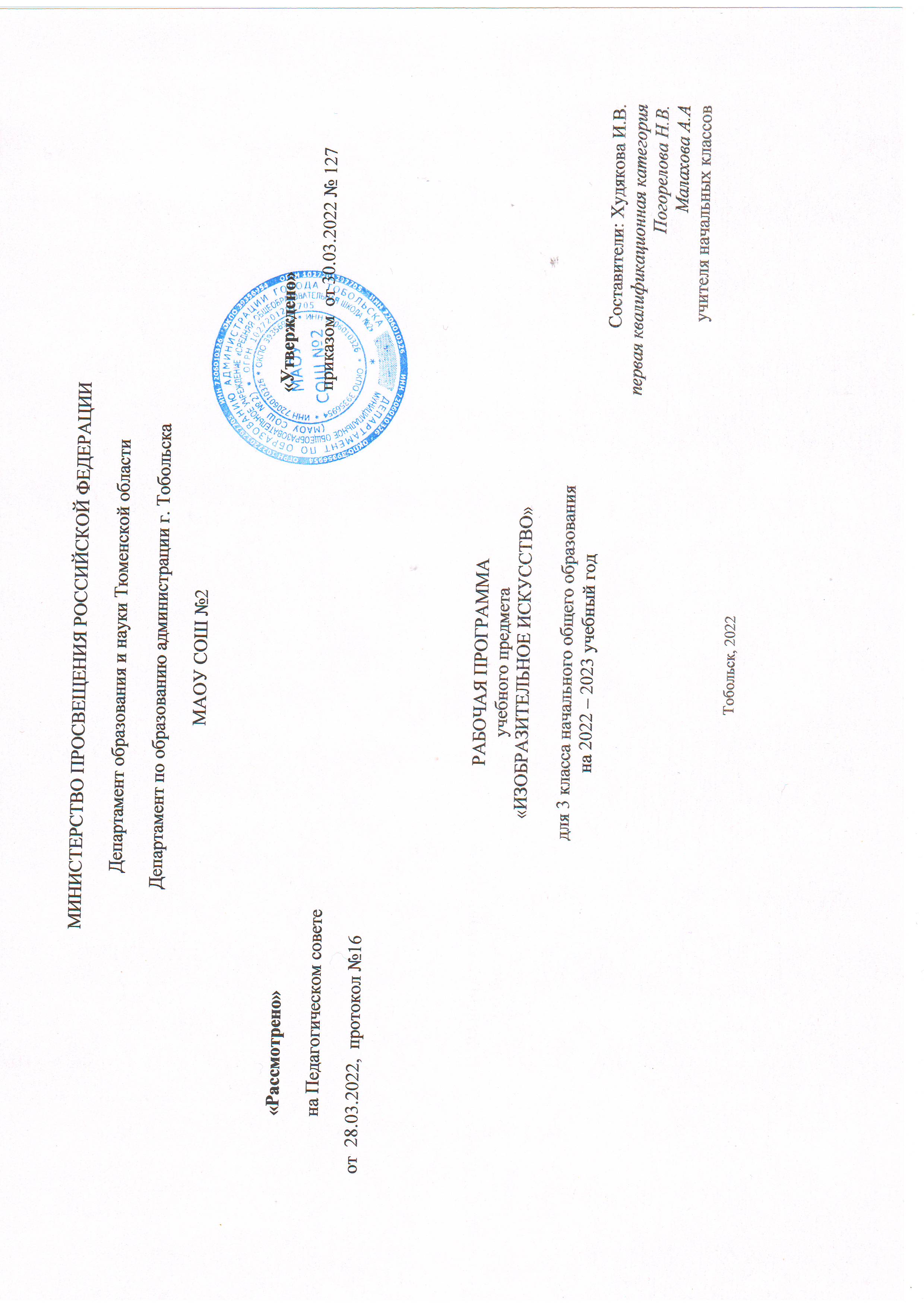 Пояснительная запискаРабочая программа по изобразительному искусству (предметная область «Искусство») для обучающихся 3 класса является частью Образовательной программы, реализующейся в МАОУ СОШ № 2 г. Тобольска.Программа составлена на основе	Федерального государственного образовательного стандарта начального общего образования, утвержденного приказом Министерства образования и науки Российской Федерации от 31 мая 2021 №286	учебного плана для учащихся 1-4 классов  на 2022–2023 уч. год	рабочей программой воспитания и социализации МАОУ СОШ № 2 города Тобольска	концепции преподавания предметной области «Искусство» в образовательных организациях Российской Федерации, реализующих основные общеобразовательные программы (утверждена решением Коллегии Министерства просвещения и науки РФ от 24.12.2018 года);Используется учебник УМК «Начальная школа XXI века»:Изобразительное искусство: 3 класс: учебник	для	учащихся общеобразовательных учреждений/ Л. Г. Савенкова, Е. А. Ермолинская.- М.:Вентана – Граф, 2018.В соответствии с учебным планом МАОУ СОШ № 2 на изучение изобразительного искусства в 3 классе отводится 34 часа в год, 1 час в неделю.Содержание программы распределено по модулямЦель преподавания предмета «Изобразительное искусство» состоит в формировании художественной	культуры	учащихся,	развитии	художественно-образного	мышления	и эстетического отношения к явлениям действительности путём освоения начальных основ художественных знаний, умений, навыков и развития творческого потенциала учащихся.Важнейшей задачей является формирование активного, ценностного отношения к истории отечественной культуры, выраженной в её архитектуре, изобразительном искусстве, в национальных образах предметно-материальной и пространственной среды, в понимании красоты человека.Содержание предмета охватывает все основные виды визуально-пространственных искусств (собственно изобразительных): начальные основы графики, живописи и скульптуры, декоративно-прикладные и народные виды искусства, архитектуру и дизайн. Особое внимание уделено развитию	эстетического	восприятия	природы,	восприятию	произведений	искусства	и формированию зрительских навыков, художественному восприятию предметно-бытовой культуры. Для учащихся начальной школы большое значение также имеет восприятие произведений детского творчества, умение обсуждать и анализировать детские рисунки с позиций выраженного в них содержания,	художественных	средств     выразительности,	соответствия	учебной	задачи, поставленной учителем. Такая рефлексия детского творчества имеет позитивный обучающий характер.На занятиях учащиеся знакомятся с многообразием видов художественной деятельности и технически доступным разнообразием художественных материалов. Практическая художественно-творческая деятельность занимает приоритетное пространство учебного времени.Изучение художественной грамотности на уроках «Изобразительного искусства» позволяет полнее и тоньше понимать произведения искусства ,глубже проникать в него. Это в свою очередь ,помогает сформировать социально активную ,творчески мыслящую личность ,способствует мотивации к обучению, предоставляет условия для освоения новых технологий, интеграции в учебном	процессе	дисциплин	эстетического	и	гуманитарного	циклов	.Обуславливает необходимость	подготовки	школьников	к     самостоятельной	познавательной	творческой деятельности.Рабочая программа учитывает психолого-возрастные особенности развития детей 7—8 лет, при этом содержание адаптировано с учётом индивидуальных качеств обучающихся, как для детей,2проявляющих выдающиеся способности, так и для детей-инвалидов и детей с ОВЗ. В	урочное время деятельность обучающихся организуется как в индивидуальном, так и в групповом формате с задачей формирования навыков сотрудничества в художественной деятельности.«Обеспечение особых условий для обучающихся с ОВЗ»Для обучающихся с тяжелыми нарушениями речи обеспечивается соблюдение особых условий:Занятия, направленные на уточнение и обогащение словарного запаса. Развитие связной речи, развитие грамматического строя речи. Развитие словесно-логического мышления. Развитие временных представлений. Развитие мелкой моторики и зрительно-двигательной координации. Дифференцированный подход в обучении с учетом индивидуальных особенностей ребенка.Для обучающихся с задержкой психического развития обеспечивается соблюдение особых условий:Развитие познавательной активности, обеспечение положительной мотивации в различных видах деятельности. Расширение и систематизация знаний об окружающей действительности. Развитие свойств памяти, произвольного внимания и поведения. Развитие наглядно-образного и вербально-логического	мышления,	процессов	анализа,	синтеза,	обобщения,	сравнения, классификации,	установление	причинно-следственных     связей,     выделение	существенных признаков. Развитие словесно-логического мышления. Развитие общей и мелкой моторики и зрительно-двигательной координации. Выработка навыков самоорганизации и самоконтроля. Дифференцированный подход в обучении с учетом индивидуальных особенностей ребенка.Единство урочной и внеурочной деятельности реализуется через•	привлечение внимания гимназистов к ценностному аспекту изучаемых на уроках фактов,•	использование воспитательных возможностей содержания учебного предмета через подбор соответствующих текстов для чтения, задач для решения, проблемных ситуаций для обсуждения в классе;•	применение на уроке интерактивных форм работы учащихся•	использование интеллектуальных игр, стимулирующих познавательную мотивацию гимназистов; где полученные на уроке знания дают учащимся возможность приобрести опыт ведения конструктивного диалога; групповой работы или работы в парах, которые учат школьников участию в команде и взаимодействию с другими детьми;•	инициирование и поддержка исследовательской деятельности школьников в рамках реализации ими индивидуальных и групповых исследовательских проектов, что дает им возможность приобретать навык самостоятельного решения теоретической проблемы, опыт публичного выступления перед аудиторией, аргументирования и отстаивания своей точки зрения; (конференция «Ломоносовские чтения», «Шаг в будущее»)•	проведение общешкольных предметных тематических дней, когда все учителя по одной теме проводят уроки в том числе, интегрированные на метапредметном содержании материала. Он может проходить как непосредственно в саму дату, так и накануне. Это День IT технологий (4 декабря), День науки (8 февраля), День космонавтики (12апреля) и День Победы (9 мая). День русского языка проводится на базе Детского школьного лагеря.Содержание учебного предмета, учебного курса (в том числе внеурочной деятельности), учебного модуляМодуль «Графика»Эскизы обложки и иллюстраций к детской книге сказок (сказка по выбору). Рисунок буквицы. Макет книги-игрушки. Совмещение изображения и текста. Расположение иллюстраций и текста на развороте книги.3Поздравительная открытка. Открытка-пожелание. Композиция открытки: совмещение текста (шрифта) и изображения. Рисунок открытки или аппликация.Эскиз плаката или афиши. Совмещение шрифта и изображения. Особенности композиции плаката.Графические зарисовки карандашами по памяти или на основе наблюдений и фотографий архитектурных достопримечательностей своего города.Транспорт в городе. Рисунки реальных или фантастических машин.Изображение лица человека. Строение, пропорции, взаиморасположение частей лица.Эскиз маски для маскарада: изображение лица — маски персонажа с ярко выраженным характером. Аппликация из цветной бумаги.Модуль «Живопись»Создание сюжетной композиции «В цирке», использование гуаши или карандаша и акварели (по памяти и представлению).Художник в театре: эскиз занавеса (или декораций сцены) для спектакля со сказочным сюжетом (сказка по выбору).Тематическая композиция «Праздник в городе». Гуашь по цветной бумаге, возможно совмещение с наклейками в виде коллажа или аппликации.Натюрморт из простых предметов с натуры или по представлению. «Натюрморт-автопортрет» из предметов, характеризующих личность ученика.Пейзаж в живописи. Передача в пейзаже состояний в природе. Выбор для изображения времени года, времени дня, характера погоды и особенностей ландшафта (лес или поле, река или озеро); количество и состояние неба в изображении.Портрет человека по памяти и представлению с опорой на натуру. Выражение в портрете (автопортрете) характера человека, особенностей его личности с использованием выразительных возможностей композиционного размещения в плоскости листа, особенностей пропорций и мимики лица, характера цветового решения, сильного или мягкого контраста, включения в композицию дополнительных предметов.Модуль «Скульптура»Создание	игрушки	из	подручного	нехудожественного	материала,	придание	ей одушевлённого образа (добавления деталей лепных или из бумаги, ниток или других материалов).Лепка сказочного персонажа на основе сюжета известной сказки или создание этого персонажа путём бумагопластики.Освоение знаний о видах скульптуры (по назначению) и жанрах скульптуры (по сюжету изображения).Лепка эскиза парковой скульптуры. Выражение пластики движения в скульптуре. Работа с пластилином или глиной.Модуль «Декоративно-прикладное искусство»Приёмы исполнения орнаментов и выполнение эскизов украшения посуды из дерева и глины в традициях народных художественных промыслов Хохломы и Гжели (или в традициях других промыслов по выбору учителя).Эскизы орнаментов для росписи тканей. Раппорт. Трафарет и создание орнамента при помощи печаток или штампов.Эскизы орнамента для росписи платка: симметрия или асимметрия построения композиции, статика и динамика узора, ритмические чередования мотивов, наличие композиционного центра, роспись по канве. Рассматривание павловопосадских платков.Проектирование (эскизы) декоративных украшений в городе: ажурные ограды, украшения фонарей, скамеек, киосков, подставок для цветов и др.Модуль «Архитектура»Зарисовки исторических памятников и архитектурных достопримечательностей города или села. Работа по наблюдению и по памяти, на основе использования фотографий и образных представлений.Проектирование садово-паркового пространства на плоскости (аппликация, коллаж) или в виде макета с использованием бумаги, картона, пенопласта и других подручных материалов.4Графический рисунок (индивидуально) или тематическое панно «Образ моего города» (села) в виде коллективной работы (композиционная склейка-аппликация рисунков зданий и других элементов городского пространства, выполненных индивидуально).Модуль «Восприятие произведений искусства»Иллюстрации в детских книгах и дизайн детской книги. Рассматривание и обсуждение иллюстраций известных российских иллюстраторов детских книг.Восприятие объектов окружающего мира — архитектура, улицы города или села. Памятники архитектуры и архитектурные достопримечательности (по выбору учителя), их значение в современном мире.Виртуальное путешествие: памятники архитектуры в Москве и Санкт-Петербурге (обзор памятников по выбору учителя).Художественные	музеи.	Виртуальные	путешествия	в	художественные	музеи: Государственная Третьяковская галерея, Государственный Эрмитаж, Государственный Русский музей,Государственный музей изобразительных искусств имени А. С. Пушкина. Экскурсии в местные художественные	музеи	и	галереи.	Виртуальные	экскурсии	в	знаменитые	зарубежные художественные музеи (выбор музеев — за учителем). Осознание значимости и увлекательности посещения музеев; посещение знаменитого музея как событие; интерес к коллекции музея и искусству в целом.Знания о видах пространственных искусств: виды определяются по назначению произведений в жизни людей.Жанры в изобразительном искусстве — в живописи, графике, скульптуре — определяются предметом изображения; классификация и сравнение содержания произведений сходного сюжета (портреты, пейзажи и др.).Представления о произведениях крупнейших отечественных художников-пейзажистов: И. И. Шишкина, И. И. Левитана, А. К. Саврасова, В. Д. Поленова, А. И. Куинджи, И. К. Айвазовского и др. Представления о произведениях крупнейших отечественных портретистов: В. И. Сурикова, И. Е. Репина, В. А. Серова и др.Модуль «Азбука цифровой графики»Построение в графическом редакторе различных по эмоциональному восприятию ритмов расположения пятен на плоскости: покой (статика), разные направления и ритмы движения (собрались, разбежались, догоняют, улетают и т. д.). Вместо пятен (геометрических фигур) могут быть простые силуэты машинок, птичек, облаков и др.В графическом редакторе создание рисунка элемента орнамента (паттерна), его копирование, многократное повторение, в том числе с поворотами вокруг оси рисунка, и создание орнамента, в основе которого раппорт. Вариативное создание орнаментов на основе одного и того же элемента.Изображение и изучение мимики лица в программе Paint (или другом графическом редакторе).	Совмещение	с	помощью	графического	редактора	векторного	изображения, фотографии и шрифта для создания плаката или поздравительной открытки.Редактирование фотографий в программе PictureManager: изменение яркости, контраста, насыщенности цвета; обрезка, поворот, отражение.Виртуальные путешествия в главные художественные музеи и музеи местные (по выбору учителя).Планируемые результаты освоения учебного предмета, учебного курса (в том числе внеурочной деятельности), учебного модуляЛИЧНОСТНЫЕ РЕЗУЛЬТАТЫВ центре программы по изобразительному искусству в соответствии с ФГОС начального образования находится личностное развитие обучающихся, приобщение их к российским традиционным духовным ценностям, а также социализация личности.5Программа призвана обеспечить достижение обучающимися личностных результатов: уважения и ценностного отношения к своей Родине — России;ценностно-смысловые ориентации и установки, отражающие индивидуально-личностные позиции и социально значимые личностные качества;духовно-нравственное развитие обучающихся;мотивацию к познанию и обучению, готовность к саморазвитию и активному участию в социально-значимой деятельности;позитивный опыт участия в творческой деятельности;интерес	к	произведениям	искусства	и	литературы,	построенным	на	принципах нравственности и гуманизма, уважительного отношения и интереса к культурным традициям и творчеству своего и других народов.Патриотическое воспитание осуществляется через освоение школьниками содержания традиций отечественной культуры, выраженной в её архитектуре, народном, декоративно-прикладном и изобразительном искусстве. Урок искусства воспитывает патриотизм не в декларативной форме, а в процессе восприятия и освоения в личной художественной деятельности конкретных знаний о красоте и мудрости, заложенных в культурных традициях.Гражданское воспитание формируется через развитие чувства личной причастности к жизни общества и созидающих качеств личности, приобщение обучающихся к ценностям отечественной и мировой культуры. Учебный предмет способствует пониманию особенностей жизни разных народов и красоты национальных эстетических идеалов. Коллективные творческие работы создают условия для разных форм художественно-творческой деятельности, способствуют пониманию другого человека, становлению чувства личной ответственности.Духовно-нравственное	воспитание	является	стержнем	художественного	развития обучающегося, приобщения его к искусству как сфере, концентрирующей в себе духовно-нравственного поиск человечества. Учебные задания направлены на развитие внутреннего мира обучающегося и воспитание его эмоционально-образной, чувственной сферы. Занятия искусством помогают школьнику обрести социально значимые знания. Развитие творческих способностей способствует росту самосознания, осознания себя как личности и члена общества.Эстетическое воспитание — важнейший компонент и условие развития социально значимых отношений обучающихся, формирования представлений о прекрасном и безобразном, о высоком и низком. Эстетическое воспитание способствует формированию ценностных ориентаций школьников в отношении к окружающим людям, в стремлении к их пониманию, а также в отношении к семье, природе, труду, искусству, культурному наследию.Ценности познавательной деятельности воспитываются как эмоционально окрашенный интерес к жизни людей и природы. Происходит это в процессе развития навыков восприятия и художественной рефлексии своих наблюдений в художественно-творческой деятельности. Навыки исследовательской деятельности развиваются при выполнении заданий культурно-исторической направленности.Экологическое	воспитание	происходит	в	процессе	художественно-эстетического наблюдения природы и её образа в произведениях искусства. Формирование эстетических чувств способствует активному неприятию действий, приносящих вред окружающей среде.Трудовое воспитание осуществляется в процессе личной художественно-творческой работы по освоению художественных материалов и удовлетворения от создания реального, практического продукта. Воспитываются стремление достичь результат, упорство, творческая инициатива, понимание	эстетики	трудовой	деятельности.	Важны	также	умения	сотрудничать	с одноклассниками, работать в команде, выполнять коллективную работу — обязательные требования к определённым заданиям по программе.МЕТАПРЕДМЕТНЫЕ РЕЗУЛЬТАТЫ1. Овладение универсальными познавательными действиями Пространственные представления и сенсорные способности: характеризовать форму предмета, конструкции;выявлять доминантные черты (характерные особенности) в визуальном образе; сравнивать плоскостные и пространственные объекты по заданным основаниям;6находить ассоциативные связи между визуальными образами разных форм и предметов; сопоставлять части и целое в видимом образе, предмете, конструкции;анализировать пропорциональные отношения частей внутри целого и предметов между собойобобщать форму составной конструкции;выявлять и анализировать ритмические отношения в пространстве и в изображении (визуальном образе) на установленных основаниях;абстрагировать образ реальности при построении плоской композиции;соотносить тональные отношения (тёмное — светлое) в пространственных и плоскостных объектах;выявлять	и	анализировать	эмоциональное	воздействие	цветовых	отношений	в пространственной среде и плоскостном изображении.Базовые логические и исследовательские действия:проявлять	исследовательские,	экспериментальные	действия	в	процессе	освоения выразительных свойств различных художественных материалов;проявлять	творческие	экспериментальные	действия	в	процессе	самостоятельного выполнения художественных заданий;проявлять исследовательские и аналитические действия на основе определённых учебных установок в процессе восприятия произведений изобразительного искусства, архитектуры и продуктов детского художественного творчества;использовать наблюдения для получения информации об особенностях объектов и состояния природы, предметного мира человека, городской среды;анализировать и оценивать с позиций эстетических категорий явления природы и предметно-пространственную среду жизни человека;формулировать выводы, соответствующие эстетическим, аналитическим и другим учебным установкам по результатам проведённого наблюдения;использовать знаково-символические средства для составления орнаментов и декоративных композиций;классифицировать произведения искусства по видам и, соответственно, по назначению в жизни людей;классифицировать произведения изобразительного искусства по жанрам в качестве инструмента анализа содержания произведений;ставить и использовать вопросы как исследовательский инструмент познания. Работа с информацией:использовать электронные образовательные ресурсы;уметь       работать       с       электронными       учебниками       и       учебными       пособиями; выбирать источник для получения информации: поисковые системы Интернета, цифровые электронные      средства,      справочники,      художественные      альбомы      и      детские      книги; анализировать,      интерпретировать,      обобщать      и      систематизировать      информацию, представленную        в        произведениях        искусства,        текстах,        таблицах        и        схемах; самостоятельно готовить информацию на заданную или выбранную тему и представлять еёв         различных         видах:         рисунках         и         эскизах,         электронных         презентациях; осуществлять виртуальные путешествия по архитектурным памятникам, в отечественные художественные музеи и зарубежные художественные музеи (галереи) на основе установок и квестов,                                                          предложенных                                                          учителем;соблюдать правила информационной безопасности при работе в сети Интернет. 2. Овладение универсальными коммуникативными действиями Обучающиеся должны овладеть следующими действиями:понимать искусство в качестве особого языка общения — межличностного (автор — зритель), между поколениями, между народами;вести диалог и участвовать в дискуссии, проявляя уважительное отношение к оппонентам, сопоставлять свои суждения с суждениями участников общения, выявляя и корректно отстаивая свои позиции в оценке и понимании обсуждаемого явления;7находить общее решение и разрешать конфликты на основе общих позиций и учёта интересов в процессе совместной художественной деятельности;демонстрировать и объяснять результаты своего творческого, художественного или исследовательского опыта;анализировать произведения детского художественного творчества с позиций их содержания и в соответствии с учебной задачей, поставленной учителем;признавать своё и чужое право на ошибку, развивать свои способности сопереживать, понимать намерения и переживания свои и других людей;взаимодействовать, сотрудничать в процессе коллективной работы, принимать цель совместной деятельности и строить действия по её достижению, договариваться, выполнять поручения, подчиняться, ответственно относиться к своей задаче по достижению общего результата.3. Овладение универсальными регулятивными действиями Обучающиеся должны овладеть следующими действиями:внимательно	относиться	и	выполнять	учебные	задачи,	поставленные	учителем; соблюдать последовательность учебных действий при выполнении задания;уметь организовывать своё рабочее место для практической работы, сохраняя порядок в окружающем пространстве и бережно относясь к используемым материалам;соотносить свои действия с планируемыми результатами, осуществлять контроль своей деятельности в процессе достижения результата.ПРЕДМЕТНЫЕ РЕЗУЛЬТАТЫПредметные результаты сформулированы по годам обучения на основе модульного построения содержания в соответствии с Приложением № 8 к Федеральному государственному образовательному	стандарту	начального	общего	образования,	утверждённому	приказом Министерства просвещения Российской Федерации.Модуль «ГрафикаПриобретать представление о художественном оформлении книги, о дизайне книги, многообразии форм детских книг, о работе художников-иллюстраторов.Получать опыт создания эскиза книжки-игрушки на выбранный сюжет: рисунок обложки с соединением шрифта (текста) и изображения, рисунок заглавной буквицы, создание иллюстраций, размещение текста и иллюстраций на развороте.Узнавать об искусстве шрифта и образных (изобразительных) возможностях надписи, о работе художника над шрифтовой композицией.Создавать практическую творческую работу — поздравительную открытку, совмещая в ней шрифт и изображение.Узнавать о работе художников над плакатами и афишами.Выполнять творческую композицию — эскиз афиши к выбранному спектаклю или фильму. Узнавать основные пропорции лица человека, взаимное расположение частей лица.Приобретать опыт рисования портрета (лица) человека.Создавать маску сказочного персонажа с ярко выраженным характером лица (для карнавала или спектакля).Модуль «Живопись»Осваивать приёмы создания живописной композиции (натюрморта) по наблюдению натуры или по представлению.Рассматривать,	эстетически	анализировать	сюжет	и	композицию,	эмоциональное настроение в натюрмортах известных отечественных художников.Приобретать опыт создания творческой живописной работы — натюрморта с ярко выраженным настроением или «натюрморта-автопортрета».Изображать красками портрет человека с опорой на натуру или по представлению. Создавать пейзаж, передавая в нём активное состояние природы.Приобрести представление о деятельности художника в театре.Создать красками эскиз занавеса или эскиз декораций к выбранному сюжету. Познакомиться с работой художников по оформлению праздников.8Выполнить тематическую композицию «Праздник в городе» на основе наблюдений, по памяти и по представлению.Модуль «Скульптура»Приобрести опыт творческой работы: лепка сказочного персонажа на основе сюжета известной сказки (или создание этого персонажа в технике бумагопластики, по выбору учителя).Учиться создавать игрушку из подручного нехудожественного материала путём добавления к ней необходимых деталей и тем самым «одушевления образа».Узнавать о видах скульптуры: скульптурные памятники, парковая скульптура, мелкая пластика, рельеф (виды рельефа).Приобретать опыт лепки эскиза парковой скульптуры. Модуль «Декоративно-прикладное искусство»Узнавать о создании глиняной и деревянной посуды: народные художественные промыслы Гжель и Хохлома.Знакомиться с приёмами исполнения традиционных орнаментов, украшающих посуду Гжели и Хохломы; осваивать простые кистевые приёмы, свойственные этим промыслам; выполнить эскизы орнаментов, украшающих посуду (по мотивам выбранного художественного промысла).Узнать о сетчатых видах орнаментов и их применении в росписи тканей, стен и др.; уметь рассуждать с опорой на зрительный материал о видах симметрии в сетчатом орнаменте.Осваивать навыки создания орнаментов при помощи штампов и трафаретов.Получить опыт создания композиции орнамента в квадрате (в качестве эскиза росписи женского платка).Модуль «Архитектура»Выполнить зарисовки или творческие рисунки по памяти и по представлению на тему исторических памятников или архитектурных достопримечательностей своего города.Создать эскиз макета паркового пространства или участвовать в коллективной работе по созданию такого макета.Создать в виде рисунков или объёмных аппликаций из цветной бумаги эскизы разнообразных малых архитектурных форм, наполняющих городское пространство.Придумать и нарисовать (или выполнить в технике бумагопластики) транспортное средство. Выполнить творческий рисунок — создать образ своего города или села или участвовать вколлективной работе по созданию образа своего города или села (в виде коллажа). Модуль «Восприятие произведений искусства»Рассматривать и обсуждать содержание работы художника, ценностно и эстетически относиться к иллюстрациям известных отечественных художников детских книг, получая различную визуально-образную информацию; знать имена нескольких художников детской книги.Рассматривать и анализировать архитектурные постройки своего города (села), характерные особенности улиц и площадей, выделять центральные по архитектуре здания и обсуждать их архитектурные особенности; приобретать представления, аналитический и эмоциональный опыт восприятия наиболее известных памятников архитектуры Москвы и Санкт-Петербурга (для жителей регионов на основе фотографий, телепередач и виртуальных путешествий), уметь обсуждать увиденные памятники.Знать и уметь объяснять назначение основных видов пространственных искусств: изобразительных видов искусства — живописи, графики, скульптуры; архитектуры, дизайна, декоративно-прикладных видов искусства, а также деятельности художника в кино, в театре, на празднике.Знать и уметь называть основные жанры живописи, графики и скульптуры, определяемые предметом изображения.Знать имена крупнейших отечественных художников-пейзажистов: И. И. Шишкина, И. И. Левитана, А. К. Саврасова, В. Д. Поленова, А. И. Куинджи, И. К. Айвазовского и других (по выбору учителя), приобретать представления об их произведениях.Осуществлять     виртуальные интерактивные путешествия в художественные музеи, участвовать в исследовательских квестах, в обсуждении впечатлений от виртуальных путешествий.9Знать имена крупнейших отечественных портретистов: В. И. Сурикова, И. Е. Репина, В. А. Серова и других (по выбору учителя), приобретать представления об их произведениях.Понимать значение музеев и называть, указывать, где находятся и чему посвящены их коллекции: Государственная Третьяковская галерея, Государственный Эрмитаж, Государственный Русский музей, Государственный музей изобразительных искусств имени А. С. Пушкина.Знать, что в России много замечательных художественных музеев, иметь представление о коллекциях своих региональных музеев.Модуль «Азбука цифровой графики»Осваивать приёмы работы в графическом редакторе с линиями, геометрическими фигурами, инструментами традиционного рисования.Применять получаемые навыки для усвоения определённых учебных тем, например: исследования свойств ритма и построения ритмических композиций, составления орнаментов путём различных повторений рисунка узора, простого повторения (раппорт), экспериментируя на свойствах симметрии;создание паттернов.Осваивать с помощью создания схемы лица человека его конструкцию и пропорции; осваивать с помощью графического редактора схематическое изменение мимики лица.Осваивать приёмы соединения шрифта и векторного изображения при создании поздравительных открыток, афиши и др.Осваивать приёмы редактирования цифровых фотографий с помощью компьютерной программы PictureManager (или другой): изменение яркости, контраста и насыщенности цвета; обрезка изображения, поворот, отражение.Осуществлять виртуальные путешествия в отечественные художественные музеи и, возможно, знаменитые зарубежные художественные музеи на основе установок и квестов, предложенных учителем.10Тематическое планирование с указанием количества академических часов, отводимыхна освоение каждой темы учебного предмета, учебного курса (в том числе внеурочной деятельности), учебного модуля, и возможность использования по этой теме электронных (цифровых) образовательных ресурсов№ Наименование разделов и тем	Количество часов	Виды деятельности	Виды,	Электронные п/ппрограммы	всегоконтрольные практические                                                                          формы (цифровые)работы	работы	контрол образовательные я	ресурсы1.1.Поздравительная открытка. Открытка- 1	0	1	Создать поздравительную	Практичеhttps://infourok.ru/urok-пожелание. Композиция открытки:                                                                открытку, совмещая в ней рисунок с	ская	izo-pozdravitelnaya-совмещение текста (шрифта) и                                                                        коротким текстом.;	работа;	otkritka-616214.html изображения. Рисунок открытки илиаппликация.1.2.Эскизы обложки и иллюстраций к	1	0	1	Начать осваивать выразительные	Практичеhttps://infourok.ru/preze детской книге сказок (сказка по                                                                      возможности шрифта.;	ская	ntaciya-po-izo-выбору). Рисунок буквицы. Макет                                                                  Создать рисунок буквицы к	работа;	proektirovanie-i-dizajn-книги-игрушки. Совмещение                                                                          выбранной сказке.;                                                          oblozhki-knigi-изображения и текста. Расположение                                                             Нарисовать иллюстрацию к                                           4536542.html иллюстраций и текста на развороте                                                                выбранному сюжету детскойкниги.	книги.;Придумать и создать эскиз детской книжки-игрушки на выбранный сюжет.;1.3.Знакомство с творчеством некоторых 1	0	1	Приобретать опыт рассмотрения детских Практичеhttps://infourok.ru/preze известных отечественных                                                                                книг разного построения.; обсуждать,	ская	ntaciya-po-izo-afisha-i-иллюстраторов детской книги (И. Я.                                                              анализировать	работа;	plakat-klass-Билибин, Е. И. Рачёв, Б. А. Дехтерёв,	построение любимых книг и их	2728406.html В. Г. Сутеев, Ю. А. Васнецов, В. А.	иллюстрации.; Начать осваиватьЧижиков, Е. И. Чарушин, Л. В.	выразительные возможности шрифта.; Владимирский, Н. Г. Гольц — по	Наблюдать и исследоватьвыбору учителя и учащихся). Эскиз	композицию, совмещение текста и плаката или афиши. Совмещение	изображения в плакатах и афишах шрифта и изображения. Особенности	известных отечественных композиции плаката.	художников.;Выполнить эскиз плаката для спектакля на выбранный сюжет из111.4.Изображение лица человека.	1	0 Строение: пропорции,взаиморасположение частей лица.1.5.Эскиз маски для маскарада:	1	0 изображение лица-маски персонажа сярко выраженным характером.Итого по модулю 1	5 2.1.Натюрморт из простых предметов с	1	0натуры или по представлению. Композиционный натюрморт. Знакомство с жанром натюрморта в творчестве отечественных художников (например, И. И. Машков, К. С. Петров-Водкин, К. А. Коровин, П. П. Кончаловский, М. С. Сарьян, В. Ф. Стожаров) и западноевропейских художников (например, В. Ван Гог, А. Матисс, П. Сезанн). «Натюрморт-автопортрет» из предметов, характеризующих личность ученика.2.4.Пейзаж в живописи. Пейзаж,	1	0 передающий состояния в природе.Выбрать для изображения время года, время дня, характер погоды и характер ландшафта (лес или поле, река или озеро). Показать в изображениирепертуара детских театров.;1	Осваивать строение и	Практичеhttps://infourok.ru/preze пропорциональные отношения лица	ская	ntaciya-po-человека на основе схемы лица.;	работа;	izobrazitelnomu-iskusstvu-konstrukciya-golovi-cheloveka-i-eyo-proporcii-klass-2438830.html1	Осваивать строение и	Практичеhttps://infourok.ru/preze пропорциональные отношения лица	ская	ntaciya-po-человека на основе схемы лица.;	работа;	izobrazitelnomu-Выполнить в технике аппликации или в                      iskusstvu-na-temu-виде рисунка маску для                                                  maski-3-klass-сказочного персонажа;                                                   4186345.html1	Осваивать приёмы композиции	Практичеhttps://infourok.ru/preze натюрморта по наблюдению натуры или ская	ntaciya-po-по представлению.; рассматривать,	работа;	izobrazitelnomu-эстетически                                                                      iskusstvu-na-temu-анализировать сюжет и                                                  kompoziciya-v-композицию, эмоциональное настроение,                   natyurmorte-выраженное в                                                                  2320956.html натюрмортах известныхотечественных художников.; выполнить творческую работу на тему «Натюрморт» с ярковыраженным настроением: радостный, грустный, тихий натюрморт или «Натюрморт-автопортрет».;1	Рассматривать, эстетически	Практичеhttps://veryimportantlot. анализировать знаменитые	ская	com/ru/news/blog/pejza пейзажи отечественных	работа;	zh-v-zhivopisi-ego-пейзажистов, передающие разные                                raznovidnosti-состояния в природе.;                                                     evolyuciya-zhanra Создать творческую композицию на тему12состояние неба.2.5.Портрет человека (по памяти и по	1	0 представлению, с опорой на натуру). Выражение в портрете (автопортрете) характера человека, особенностей его личности; использованиевыразительных возможностей композиционного размещения изображения в плоскости листа. Передача особенностей пропорций и мимики лица, характера цветового решения, сильного или мягкого контраста; включение в композицию дополнительных предметов.2.6.Сюжетная композиция «В цирке» (по 1	0 памяти и по представлению).2.7.Художник в театре: эскиз занавеса	1	0 (или декораций) для спектакля сосказочным сюжетом (сказка по выбору).2.8.Тематическая композиция «Праздник 1	0 в городе» (гуашь по цветной бумаге,«Пейзаж».;1	Рассматривать, эстетически	Практичеhttps://infourok.ru/preze анализировать образ человека и средства ская	ntaciya-po-izo-na-temu-его выражения в	работа;	portret-3-klass-портретах известных художников.;                              4473205.html обсуждать характер, душевный стройизображённого на портрете человека, отношение к немухудожника-автора и художественные средства выражения.;Узнавать портреты кисти В. И. Сурикова, И. Е. Репина, В. А. Серова, А. Г. Венецианова,З. Е. Серебряковой (и других художников по выбору учителя).; знакомиться с портретами, созданными великими западноевропейскими художниками: Рембрандтом, Рафаэлем, Леонардо да Винчи, художниками раннего и Северного Возрождения.;1	Выполнить творческую работу —портрет Практичеhttps://infourok.ru/preze товарища или	ская	ntaciya-i-konspekt-автопортрет.;	работа;	uroka-po-izo-na-temu-hudozhnik-v-cirke-klass-2465436.html1	Знакомиться с деятельностью и ролью	Практичеhttps://nsportal.ru/kultur художника в театре.;	ская	a/dekorativno-Выполнить эскиз театрального занавеса	работа;	prikladnoe-iskusstvo-i-или декораций по                                                            narodnye-выбранному сюжету.;	promysly/library/2016/ 12/02/prezentatsiya1	Узнавать и объяснять работу	Практичеhttps://infourok.ru/preze художников по оформлению	ская	ntaciya-po-13возможно совмещение с наклейками в виде коллажа или аппликации).Итого по модулю 2	6 3.1.Лепка сказочного персонажа на основе1	0сюжета известной сказки или создание этого персонажа в технике бумагопластики.3.2.Создание игрушки из подручного	1	0 нехудожественного материала,придание ей одушевлённого образа путём добавления деталей лепных или из бумаги, ниток или других материалов.3.3.Освоение знаний о видах скульптуры 1	0 (по назначению) и жанрах скульптуры(по сюжету изображения).3.4.Лепка эскиза парковой скульптуры	1	0 (пластилин или глина). Выражениепластики движения в скульптуре.праздников.;Выполнить тематическую композицию «Праздник в городе» (на основе наблюдений, по памяти и по представлению);1	Выполнить творческую работу —лепку образа персонажа (илисоздание образа в технике бумаг пластики) с ярко выраженным характером (извыбранной сказки). Работа может быть коллективной: совмещение в общей композиции разныхперсонажей сказки.;1	Учиться осознавать, что художественный образ (игрушка, кукла) может быть созданхудожником из любого подручного материала путём добавления некоторых деталей для придания характера, увиденного в предмете («одушевление»).; Выполнять несложные игрушки изподручного (различных упаковок и др.) или природного материала.;1	Узнавать о разных видах скульптуры (скульптурныепамятники, парковая скульптура, мелкая пластика, рельеф разных видов).;1	Выполнить лепку эскиза парковой скульптуры;работа;	izobrazitelnomu-iskusstvu-na-temu-prazdnik-v-gorode-3-klass-4247969.htmlПрактичеhttps://infourok.ru/proe ская	kt-lepka-geroev-skazok-работа;	3982786.htmlПрактичеhttps://handsmake.ru/igr ская	ushku-iz-podruchnyh-работа;	materialov-svoimi-rukami.htmlПрактичеhttps://infourok.ru/preze ская	ntaciya-urok-po-работа;	izobrazitelnomu-iskusstvu-na-temu-vidi-skulpturi-253881.htmlПрактичеhttps://infourok.ru/preze ская	ntaciya-dlya-zanyatiya-работа;	plastilinovaya-skulptura-vneurochnaya-14Итого по модулю 3	4 4.1.Приёмы исполнения орнаментов и	1	0эскизы украшения посуды из дерева и глины в традициях народных художественных промыслов (Хохлома, Гжель) или в традициях промыслов других регионов (по выбору учителя).4.2.Эскизы орнаментов для росписи	1	0 тканей. Раппорт. Трафарет и создание орнамента при помощи печаток или штампов.4.3.Эскизы орнамента для росписи платка: 1	0 симметрия или асимметрияпостроения композиции, статика и динамика узора, ритмические чередования мотивов, наличие композиционного центра, роспись по канве и др. Рассмотрение павловопосадских платков.Итого по модулю 4	3 5.1.Графические зарисовки карандашами 1	0архитектурных достопримечательностей своего города или села (по памяти или на основе наблюдений и фотографий).deyatelnost-3-klass-4040519.html1	Узнать о создании глиняной и деревянной Практичеhttps://infourok.ru/preze посуды, о Гжели, Хохломе — народных	ская	ntaciya-na-temu-художественных промыслах.; выполнять работа;	tehnika-risovaniya-красками некоторые кистевые приёмы                        elementov-rospisi-создания                                                                           gzhel-hohloma-орнамента.;                                                                      zhostovo-2085044.html1	Выполнять эскизы орнамента,	Практичеhttps://www.art-украшающего посуду (по мотивам	ская	talant.org/masterklassy/ выбранного художественного	работа;	1537-rapport-kak-chast-промысла).;                                                                      ornamentaСтараться увидеть красоту, анализировать композицию, особенности применения сетчатых орнаментов (а также модульных орнаментов).;1	Рассуждать о проявлениях	Практичеhttps://infourok.ru/mate симметрии и её видах в сетчатом	ская	rial.html?mid=68413 орнаменте.;	работа;Наблюдать и эстетически анализировать виды композиции павловопосадских платков.; Узнавать о видах композиции, построении орнамента в квадрате.; выполнить авторский эскиз праздничного платка в виде орнамента в квадрате;1	Выполнить зарисовки или	Практичеhttps://purmix.ru/uroki/ творческие рисунки по памяти и по	ская	dostoprimechatelnosti представлению на тему	работа;исторических памятников или архитектурных155.2.Проектирование садово-паркового	1	0 пространства на плоскости(аппликация, коллаж) или в пространственном макете (использование бумаги, картона, пенопласта и других подручных материалов).5.3.Дизайн в городе. Проектирование	1	0 (эскизы) малых архитектурных форм в городе (ажурные ограды, фонари,остановки транспорта, скамейки, киоски, беседки и др.).5.4.Дизайн транспортных средств.	1	0 Транспорт в городе. Рисунки реальныхили фантастических машин.5.5.Графический рисунок	1	0 (индивидуально) или тематическоепанно «Образ моего города» (села) в виде коллективной работы (композиционная склейка-аппликация рисунков зданий и других элементов городского пространства, выполненных индивидуально).Итого по модулю 5	5 6.1.Иллюстрации в детских книгах и	1	0дизайн детской книги.достопримечательностей своего города (села).;1	Познакомиться с особенностями	Практичеhttps://infourok.ru/preze творческой деятельности	ская	ntaciya-na-temu-ландшафтных дизайнеров.;	работа;	landshaftnoe-Создать проект образа парка в виде	proektirovanie-макета или рисунка (или аппликации).;	2369829.html1	Создать эскизы разнообразных малых	Практичеhttps://infourok.ru/preze архитектурных форм, наполняющих	ская	ntaciya-po-risunku-na-городское	работа;	temu-malaya-пространство (в виде рисунков,                                    arhitekturnaya-forma-аппликаций из цветной бумаги, путём                         2717247.html вырезания имакетирования — по выбору учителя).;1	Узнать о работе художника-	Практичеhttps://infourok.ru/preze дизайнера по разработке формы	ская	ntaciya-k-uroku-izo-v-автомобилей и других видов	работа;	klasse-po-транспорта.; придумать и нарисовать (или	temeudivitelniy-выполнить в технике	transport-850547.html бумагопластики) транспортное средство1	Выполнить творческий рисунок —создать Практичеhttps://yandex.ru/image графический образ своего города или села ская	s/search?from=tabbar&t (или участвовать в коллективной работе); работа;	ext=Графический%20рисунок%20(индивидуа льно)%20или%20тема тическое%20панно%2 0«Образ%20моего%20 города»%20(села)%20 в%20виде%20коллект ивной%20работы1	Рассматривать и обсуждать иллюстрации Практичеhttps://infourok.ru/urok-известных	ская	v-integrirovannom-отечественных художников детских книг.;работа;	klasse-po-166.2.Наблюдение окружающего мира по	1	0 теме «Архитектура, улицы моегогорода».Памятники архитектуры и архитектурные достопримечательности (по выбору учителя), их значение в современном мире. Виртуальное путешествие: памятники архитектуры Москвы и Санкт-Петербурга6.3.Знания о видах пространственных	1	0 искусств: виды определяются поназначению произведений в жизни людей.6.4.Жанры в изобразительном искусстве	1	0 — живописи, графике, скульптуре — определяются предметом изображенияи служат для классификации и сравнения содержания произведений сходного сюжета (портреты, пейзажи и др.).6.5.Представления о произведениях	1	0 крупнейших отечественныххудожников-пейзажистов: И. И. Шишкина, И. И. Левитана, А. К. Саврасова, В. Д. Поленова, А. И. Куинджи, И. К. Айвазовского (и других по выбору учителя). Представления о произведениях крупнейших отечественных портретистов: В. И. Сурикова, И. Е. Репина, В. А. Серова (и других поizobrazitelnomu-iskusstvu-po-teme-illyustraciya-tvoey-knizhki-2309906.html1	Рассматривать и анализировать	Практичеhttps://www.culture.ru/s архитектурные постройки своего города	ская	/virtualnye-progulki/ (села), характерные	работа;особенности улиц и площадей, выделять центральные поархитектуре здания и обсуждать их особенности.;1	Узнавать и уметь объяснять назначение	Практиче основных видов пространственных	ская искусств.;	работа;1	Уметь перечислять виды	Практичеhttps://infourok.ru/preze собственно изобразительных	ская	ntaciya-zhanry-искусств: живопись, графику,	работа;	izobrazitelnogo-скульптуру.;                                                                     iskusstva-5057650.html Уметь объяснять смысл термина «жанр» визобразительном искусстве.;1	Получать представления о	Устный https://infourok.ru/preze наиболее знаменитых картинах и знать	опрос;	ntaciya-k-uroku-имена крупнейших	peyzazh-v-russkoy-отечественных художников-	zhivopisi-tvorchestvo-пейзажистов.;	aksavrasova-favasileva-Уметь узнавать некоторые	iishishkina-ilevitana-произведения этих художников и	2960710.html рассуждать об их содержании.; Получатьпредставления онаиболее знаменитых картинах и знать имена крупнейших17выбору учителя).6.6.Художественные музеи. Виртуальные 1	0 (интерактивные) путешествия в художественные музеи:Государственную Третьяковскую галерею, Государственный Эрмитаж, Государственный Русский музей, Государственный музей изобразительных искусств имени А. С. Пушкина. Экскурсии в местные художественные музеи и галереи. Виртуальные экскурсии в знаменитые зарубежные художественные музеи (выбор музеев — за учителем). Осознание значимости и увлекательности посещения музеев; посещение знаменитого музея как событие; интерес к коллекции музея и искусству в целом.Итого по модулю 6	67.1. Построение в графическом редакторе 1	0 различных по эмоциональномувосприятию ритмов расположения пятен на плоскости: покой (статика), разные направления и ритмы движения (собрались, разбежались, догоняют, улетают и т. д.). Вместо пятен (геометрических фигур) могут быть простые силуэты машинок, птичек, облаков и др.отечественных художников-портретистов.;Уметь узнавать некоторые произведения этих художников и рассуждать об их содержании.;1	Узнавать названия ведущих	Практичеhttps://www.culture.ru/ отечественных художественных музеев, а ская	materials/255604/virtua также где они находятся и чему	работа;	lnye-tury-po-посвящены их коллекции.; рассуждать о                     vystavkam-rossiiskikh-значении                                                                           muzeev художественных музеев в жизни людей,выражать своё отношение к музеям;1	Осваивать приёмы работы в	Практичеhttps://kopilkaurokov.ru графическом редакторе.;	ская	/iskusstvo/prochee/khud Исследовать изменения	работа;	ozhestvenno_grafichesk содержания произведения в                                           ie_sredstva_postroeniia зависимости от изменения                                             _kompozitsii_tochka_li положения и ритма пятен в                                            niia_piatплоскости изображения (экрана).; построить и передать ритм движения машинок на улице города: машинки едут быстро, догоняют друг друга; или,наоборот, машинки едут спокойно, не187.2. В графическом редакторе создание	1	0 рисунка элемента орнамента(паттерна), его копирование, многократноеповторение, в том числе с поворотами вокруг оси рисунка, и создание орнамента, в основе которого раппорт. Вариативное создание орнаментов на основе одного и того же элемента.7.3. Изображение и изучение мимики	1	0 лица в программе Paint (или в другом графическом редакторе).7.4. Совмещение с помощью	1	0 графического редактора векторного изображения, фотографии и шрифтадля создания плаката или поздравительной открытки. Виртуальные путешествия в главные художественные музеи и музеи местные (по выбору учителя).спешат (то же задание может быть дано на сюжет «Полётптиц»).;1	Учиться понимать, осваивать правила композиции.;Придумать и создать рисунок простого узора с помощьюинструментов графического редактора (создать паттерн).; Осваивать приёмы раппорта: повороты, повторения, симметричные переворачивания при создании орнамента.;1	Осваивать с помощьюграфического редактора строение лица человека и пропорции(соотношения) частей.; Осваивать с помощью графического редакторасхематические изменения мимики лица.; Создать таблицу-схему изменений мимики на экране компьютера и сохранить её (распечатать).;1	Познакомиться с приёмами использования разных шрифтов в инструментах программы компьютерного редактора.; Создать поздравительную открытку-пожелание путёмсовмещения векторного рисунка или фотографии с текстом.; осуществлять виртуальныепутешествия в отечественные художественные музеи и, возможно, знаменитые зарубежные художественныеПрактичеhttps://kopilkaurokov.ru ская	/iskusstvo/prochee/khud работа;	ozhestvenno_graficheskie_sredstva_postroeniia _kompozitsii_tochka_li niia_piatПрактичеhttps://kopilkaurokov.ru ская	/iskusstvo/prochee/khud работа;	ozhestvenno_graficheskie_sredstva_postroeniia _kompozitsii_tochka_li niia_piatПрактичеhttps://kopilkaurokov.ru ская	/iskusstvo/prochee/khud работа;	ozhestvenno_graficheskie_sredstva_postroeniia _kompozitsii_tochka_li niia_piat197.5. Редактирование фотографий в	1	0 программе PictureManager: изменение яркости, контраста, насыщенностицвета; обрезка, поворот, отражение.Итого по модулю 7	5 ОБЩЕЕ КОЛИЧЕСТВО ЧАСОВ ПО	34	0 ПРОГРАММЕмузеи на основе установок и квестов, предложенных учителем1	Осваивать приёмы: изменение	Практичеhttps://kopilkaurokov.ru яркости, контраста, насыщенности цвета; ская	/iskusstvo/prochee/khud обрезка, поворот,	работа;	ozhestvenno_grafichesk отражение.;                                                                      ie_sredstva_postroeniia_kompozitsii_tochka_li niia_piat3420ПриложениеКалендарно-тематическое планирование№	Тема урока	Количество часов п/п                                   всег КР	ПРо1.	Композиция	1	0	1 открытки:совмещение текста (шрифта) и изображения. Поздравительная открытка.2.	Расположение	1	0	1 иллюстраций итекста на развороте книги Рисунок буквицы3.	Знакомство с	1	0	1 творчествомотечественных иллюстраторов детскойкниги И. Я. Билибина, Ю. А. Васнецова. Иллюстрация к сказке4.	Особенности	1	0	1 композицииплаката Эскиз афиши.5.	Изображение и	1	0	1 строение лицачеловека.Эскиз маски для маскарада: изображение лица-маски персонажа с ярко выраженным характером6.	Композиционный 1	0	1 натюрморт.Знакомство сДата	Виды, изучения формыконтроля 06.09.2022 Практическаяработа;13.09.2022 Практическая работа;20.09.2022 Практическая работа;27.09.2022 Практическая работа;04.10.2022 Практическая работа;11.10.2022 Практическая работа;Индикаторы функциональной грамотностиИспользовать информацию из текстаПонимать и использовать формальные конструкции, основанные на определениях, правилах и формальных системах, а также алгоритмы Использовать информацию из текстаПонимать и использовать формальные конструкции, основанные на определениях, правилах и формальных системах, а также алгоритмы Использовать информацию из текстаИспользовать информацию из текстаПонимать и использовать формальные конструкции, основанные на определениях, правилах и формальных системах, а также алгоритмы Традиции и обычаи (аспект: понимание необходимости межкультурного диалога) Использовать информацию из текстаИспользовать информацию из текстаПонимать и использовать21жанром натюрморта в работах художников. Натюрморт из простых предметов с натуры.7.	Пейзаж в	1	0 живописи. Осень.8.	Выражение в	1	0 портрете(автопортрете) характера человека, особенностей его личности. Портрет человека (по памяти и по представлению, с опорой на натуру).9.	Сюжетная	1	0 композиция «Вцирке» (по памяти и по представлению)10. Художник в	1	0 театре: эскиззанавеса для спектакля со сказочным сюжетом11. Тематическая	1	0 композиция«Праздник в городе»12. Лепка сказочного 1	0 персонажа наоснове сюжета известной сказки13. Создание	1	0 игрушки из1	18.10.2022 Практическая работа;1	25.10.2022 Практическая работа;1	08.11.2022 Практическая работа;1	15.11.2022 Практическая работа;1	22.11.2022 Практическая работа;1	29.11.2022 Практическая работа;1	06.12.2022 Практическая работа;формальные конструкции, основанные на определениях, правилах и формальных системах, а также алгоритмыИспользовать информацию из текстаИспользовать информацию из текстаИспользовать информацию из текстаПонимать и использовать формальные конструкции, основанные на определениях, правилах и формальных системах, а также алгоритмы. Использовать информацию из текстаПонимать и использовать формальные конструкции, основанные на определениях, правилах и формальных системах, а также алгоритмы Использовать информацию из текстаИспользовать информацию из текстаПонимать и использовать формальные конструкции, основанные на определениях, правилах и формальных системах, а также алгоритмы Использовать информацию из текстаИспользовать информацию из текста22подручного нехудожественног о материала14.	 Виды и жанры	1	0 скульптуры.Лепка эскиза парковой скульптуры15. Выражение	1	0 пластикидвижения в скульптуре. Лепка эскиза парковой скульптуры16. Орнаменты и	1	0 эскизыукрашения посуды из дерева и глины в традициях народных художественных промыслов. Хохломская роспись.17. Орнаменты для	1	0 росписи тканей. Раппорт.Трафарет и создание орнамента при помощи печаток или штампов18. Орнамент для	1	0 росписи павловопосадских платков. Росписьэскиза платка.19. Графические	1	0 зарисовкикарандашами архитектурных достопримечатель ностейсвоего города20. Проектирование 1	0 садово-паркового пространства на1	13.12.2022 Практическая работа;1	20.12.2022 Практическая работа;1	27.12.2022 Практическая работа;1	17.01.2023 Практическая работа;1	24.01.2023 Практическая работа;1	31.01.2023 Практическая работа;1	07.02.2023 Практическая работа;Понимать и использовать формальные конструкции, основанные на определениях, правилах и формальных системах, а также алгоритмы Использовать информацию из текстаПонимать и использовать формальные конструкции, основанные на определениях, правилах и формальных системах, а также алгоритмы Использовать информацию из текстаПонимать и использовать формальные конструкции, основанные на определениях, правилах и формальных системах, а также алгоритмы Использовать информацию из текстаПонимать и использовать формальные конструкции, основанные на определениях, правилах и формальных системах, а также алгоритмыИспользовать информацию из текстаПонимать и использовать формальные конструкции, основанные на определениях, правилах и формальных системах, а также алгоритмыИспользовать информацию из текстаПонимать и использовать формальные конструкции, основанные на определениях, правилах и формальных системах, а также алгоритмы Способность выявлять и анализировать различные точки зрения и мировоззрения, позиционируя и связывая свои собственные и чужие взгляды на мирСпособность выявлять и анализировать различные точки зрения и мировоззрения,23плоскости. Коллективный проект «Город»21. Дизайн в городе. 1	0 Проектированиемалых архитектурных форм в городе. «Фонари»22. Дизайн	1	0 транспортныхсредств. Транспорт в городе.Рисунки реальных или фантастических машин23. Тематическое	1	0 панно «Образмоего города»24. Дизайн детской	1	0 книги.Иллюстрация к прочитанному произведению25. Памятники	1	0 архитектуры и архитектурные достопримечательности, их значение в современном мире. Виртуальное путешествие: памятники архитектуры Москвы и СанктПетербурга, Тюмени26. Жанры в	1	0 изобразительном искусстве.Пейзаж городской27. Жанры в	1	0 изобразительном искусстве.Пейзаж сельский.1	14.02.2023 Практическая работа;1	21.02.2023 Практическая работа;1	28.02.2023 Практическая работа;1	07.03.2023 Практическая работа;1	14.03.2023 Практическая работа;1	21.03.2023 Практическая работа;1	04.04.2023 Практическая работа;позиционируя и связывая свои собственные и чужие взгляды на мирСпособность выявлять и анализировать различные точки зрения и мировоззрения, позиционируя и связывая свои собственные и чужие взгляды на мирИспользовать информацию из текстаСпособность выявлять и анализировать различные точки зрения и мировоззрения, позиционируя и связывая свои собственные и чужие взгляды на мирИспользовать информацию из текстаСпособность выявлять и анализировать различные точки зрения и мировоззрения, позиционируя и связывая свои собственные и чужие взгляды на мирИспользовать информацию из текстаПонимать и использовать формальные конструкции, основанные на определениях, правилах и формальных системах, а также алгоритмы Использовать информацию из текстаПонимать и использовать формальные конструкции,2428. Произведения	1	0 художников-пейзажистов: И.И.Шишкина, И. И. Левитана, А. К. Саврасова «Весна»29.	 Художественные 1	0 музеи.Виртуальное путешествие в Государственную Третьяковскую галерею. Произведения отечественных портретистов: В. И. Сурикова, И. Е. Репина, В. А. Серова.30. Построение в	1	0 графическомредакторе различных по эмоциональному восприятию ритмов расположения пятен на плоскости: покой (статика), разные направления и ритмыдвижения31.	 Изображение в	1	0 программе Paint. Вариативноесоздание орнаментов на основе одного и того же элемента32. Изображение в	1	0 программе Paint. Создание поздравительной открытки33. Редактирование	1	0 фотографий в1	11.04.2023 Практическая работа;1	18.04.2023 Практическая работа;1	25.04.2023 Практическая работа;1	02.05.2023 Практическая работа;1	09.05.2023 Практическая работа;1	16.05.2023 Практическая работа;основанные на определениях, правилах и формальных системах, а также алгоритмы Способность выявлять и анализировать различные точки зрения и мировоззрения, позиционируя и связывая свои собственные и чужие взгляды на мирСпособность выявлять и анализировать различные точки зрения и мировоззрения, позиционируя и связывая свои собственные и чужие взгляды на мирИспользовать информацию из текстаПонимать и использовать формальные конструкции, основанные на определениях, правилах и формальных системах, а также алгоритмыИспользовать информацию из текстаПонимать и использовать формальные конструкции, основанные на определениях, правилах и формальных системах, а также алгоритмыИспользовать информацию из текстаПонимать и использовать формальные конструкции, основанные на определениях, правилах и формальных системах, а также алгоритмы Использовать информацию из текста25программе Picture Manager: изменение яркости, контраста, насыщенности цвета; обрезка, поворот, отражение34. Виртуальное	1	0 путешествие вЭрмитаж. Произведения художников И. И. Шишкина, И. И. Левитана, А. К. СаврасоваОБЩЕЕ	34	0 КОЛИЧЕСТВОЧАСОВ ПО ПРОГРАММЕ1	23.05.2023 Практическая работа;34Понимать и использовать формальные конструкции, основанные на определениях, правилах и формальных системах, а также алгоритмыСпособность выявлять и анализировать различные точки зрения и мировоззрения, позиционируя и связывая свои собственные и чужие взгляды на мир26